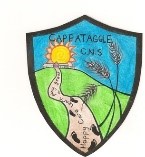 Cappataggle National SchoolSubstance Use PolicyIntroductory Statement & Rationale Introductory Statement The staff of Cappataggle NS compiled this policy for substance use following the guidelines for developing a substance Use Policy from the Department of Education and Science. The central objective of the Cappataggle NS Substance Abuse Policy is the welfare, care and protection of every student, in line with the Education Act 1998 and the Education (Welfare) Act 2000. Cappataggle NS acknowledges that the school has an important role in terms of the education of children in relation to alcohol, tobacco, solvents and drugs. This policy reflects our school ethos and seeks to promote self-reliance, knowledge and skills to enable individuals within our school community to make healthy and safe choices. The school will endeavour to work closely with parents/guardians in the implementation of this policy to ensure the health and safety of each child.Cappataggle NS recognises the serious danger that drug misuse can have on the individual and on the school community. The main objectives of this policy are to inform the school community on substance misuse and the strategies in place to empower the staff, parents and children.This policy was developed in consultation with the staff, Board of Management (BOM) and Parents Association of Cappataggle NS in accordance with recommendations by the Department of Education and the Health Service Executive. It should be read in conjunction with the school Code of Behaviour and Administration of Medication Policy. This policy is applicable to all students, staff, parents and users of the school building during school time and during all school related activities.RationaleThe Education Act (1998) provides that schools should promote the social and personal development of students and provide health education for them.The Social Personal and Health Education curriculum, of which substance misuse prevention education is an integral part, is a mandatory subject on the primary curriculum and must be taught to all primary pupils from junior infants to sixth class (DES Circular 022/2010).The National Drugs Strategy (interim) 2009-2016 requires every school to have a substance use policy in placeAction 21 of the National Drugs Strategy (interim) 2009-2016 mandates the Department of Education and Skills to monitor the implementation of substance use policies in schools through the whole school evaluation process as operated by the Inspectorate. It is also mandated to ensure that best practice is disseminated to all schools.DefinitionA drug can be defined as a chemical which alters how the body works, or how the person behaves or feels.‘Drugs’ mentioned in this policy refer to any one or all of the following:Over the counter (OTC) medicinesPrescription medicinesTobacco/Nicotine/Vaping productsAlcoholSolventsIllegal DrugsSchool Position on Substance UseSmoking and VapingCappataggle NS is a strictly no smoking or vaping area as indicated by the signs on and around the school premises and car park. Staff, parents and students are not permitted to smoke cigarettes/vape on school premises, during school activities or on school tours. All persons on school premises must comply with the no smoking/vaping policy.AlcoholCappataggle NS is a strictly no alcohol area. Staff, parents and students are not permitted to possess or consume alcohol on the premises during school activities or on school tours.SolventsCappataggle NS forbids the misuse of solvents by staff, parents or students on the premises during school activities or on school tours. All solvents must be kept in a safe, secure place. Any use of solvents by students is forbidden unless under the direct supervision of a teacher.MedicationAny administration or use of medication on school premises during school activities or on school tours must comply with the Cappataggle NS policy on Administration of Medication. Students are not permitted to share their medication under any circumstances.DrugsStaff, parents and students are prohibited from possession, use or supply of illicit drugs on school premises during school activities or on school tours.Management of Alcohol, Tobacco, Vape and Drug-Related IncidentsIncidents involving the alcohol, tobacco, vape and drug use might be:Use or suspected use of alcohol, tobacco, vape and/or drugs on the school premises or during a school-related activityIntoxicationDisclosure about usePossession of these substancesTraining and EducationThe Board of Management of Cappataggle NS intend to provide a safe and secure learning environment for our students. We believe that education is power and therefore education concerning substance abuse will be taught to pupils through the Social, Personal and Health Education (SPHE) curriculum.The school will provide information and organise training for staff and parents in the area of substance use.Procedures for Managing an IncidentIncidents involving pupils:Class teacher will speak to the student about the incident and record details of the conversation and inform the Principal/Deputy Principal.Principal/Deputy Principal will meet with the student and discuss the incident further.Student’s parents/guardians will be notified and asked to attend a meeting with the Principal/Deputy Principal and the student.Due care will be important in deciding on a balance between a pastoral and a disciplinary response. In keeping with our Code of Behaviour, the above incidences would be considered serious offences and will be dealt with in an appropriate manner.Depending on the severity of the incident, the Gardaí may have to be notified.Incidents involving teachers:The teacher may be asked to leave the premises if he/she presents school under the influence.Principal/Deputy Principal will speak with the teacher about the incident and record details of the conversation referring to the Teaching Council Code of Professional Conduct for Teachers.Depending on the severity of the incident, the Gardaí may have to be notified.Incidents involving parents/guardians:The parent/guardian may be asked to leave the premises if he/she presents school under the influence. Pupils will not be released to parents/guardians who are under the influence.Principal/Deputy Principal will speak with the parent/guardian about the incident and record details of the conversation.Depending on the severity of the incident, the Gardaí may have to be notified.Ratification, Communication & Review The policy was ratified by the Board of Management of Cappataggle NS on ____________________. It will be reviewed as the need arises. This policy is available on the school website. 
Signed:                                                                    Signed:___________________________________________            _________________________________________Chairperson of Board of Management            Principal/Secretary to the Board of ManagementDate:                                                                         Date: Appendix AThe following correct and appropriate language will be taught to pupils when teaching about substance use:InfantsTablets, medicine, plasters, cough syrup/medicine, eye drops, ear drops, bleach, sun cream, kitchen cleaner, pharmacist, safe/unsafeFirst & SecondRevision of language from InfantsRisk, dangerous, adult, advice, chemist, vomit, hospitalThird & FourthRevision of Previous LanguagePersonal choice, influences, choices, convince, drug, legal, illegal, harmful, substance, abuse, nicotine, caffeine, alcohol, addictive, addiction,legal age, recreational, positive, negative, slurred speech, reactions,solvents, aerosol, deodorants, nail polish remover, tippex, smell, inhale, fumes, gas, dizziness, nausea, blurred vision,cigarettes, smoke, nicotine, damage, crave, passive smoking, cancer, lungsFifth & SixthRevision of Previous LanguageCannabis, cocaine, ecstasy, heroin, responsible, irresponsible, habit